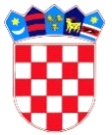 REPUBLIKA HRVATSKADUBROVAČKO-NERETVANSKA ŽUPANIJAOPĆINA TRPANJOPĆINSKO VIJEĆEKLASA: 021-05/21-01/01URBROJ: 2117/07-01/01-21-3Trpanj, 23. rujna 2021. Na temelju članka 65. stavka 3. i članka 90.  Poslovnika Općinskog vijeća Općine Trpanj (Službeni glasnik Dubrovačko-neretvanske županije br. 6/13, 4/21), sazivam 03. sjednicu Općinskog vijeća za dan   28. rujna  2021. godine (utorak)				                   u  17.00 sati                                                      u dvorani Osnovne škole TrpanjPredlažem slijedeći: 	               D N E V N I    R E DAktualni satUsvajanje zapisnika s 02. sjedniceVijećaRekapitulacija postupka izmjena i dopuna prostornog plana Opčine TrpanjIzvješće o projektima Općine TrpanjDonošenje Odluke o prestanku važenja Odluke o privremenim koeficijentima za obračun plaće službenika  i namještenika u Jedinstvenom upravnom odjelu Općine TrpanjDonošenje Odluke o izmjeni Odluke o koeficijentima za obračun plaće službenika i namještenika u Jedinstvenom upravnom odjelu Općine TrpanjDonošenje Odluke o prestanku važenja Odluke o privremenim koeficijentima za obračun plaće načelnika Općine TrpanjOčitovanje po zahtjevu Maria ButirićaPredsjednik Općinskog vijeća       	         Ivan Veić, v.r.VAŽNA NAPOMENA!!!Radi poštivanja Odluke Stožera CZ RH o javnom okupljanju i epidemioloških mjera HZJZ (socijalna distanca, broju osoba u zatvorenom prostoru i dr.....) sjednici će nazočiti samo vijećnici i ostale osobe koje po Poslovniku o radu Vijeća imaju obvezu nazočiti sjednici Vijeća, te druge zainteresirane osoba za praćenje rada sjednice. Sala  u kojoj se sjednica održava površina je cca 100 m2 te u istoj može nazočiti najviše 25 osoba. Sukladno Odluci tožera CZ RH o nužnoj mjeri obveznog korištenja maski za lice ...., svi nazočni dužni su nositi maske za lice za vrijeme sjednice.